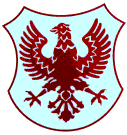 Številka: 2/2018Datum: 19. 6. 2018ZAPISNIK20. redne seje Sveta KS Bratov Smuk, ki je bila 19. 6. 2018 ob 18.00 uri v prostorih Krajevne skupnosti, Bratov Smuk, Likozarjeva ulica 29, Kranj.Prisotni: Manja Zorko, Tina Žalec Centa, Stanislav RupnikOdsotni: Jasminka Kočevar, Aleksandar Andrič, Rudolf KukovičDNEVNI RED:Pregled in potrditev zapisnika 19. redne seje KSPoročilo o izvedenih projektih v tem letuFinančni plan 2019Vprašanja, predlogi in pobude članov sveta KSZ dne, 12. 4. 2018 je član sveta KS Lado Likar podal odstopno izjavo kot član sveta Krajevne skupnosti bratov Smuk. Na podlagi sklepa MOK ni potrebno izvesti nadomestnih volitev. Ad.1Pregled in potrditev zapisnika 19. redne seje KSNa zapisnik 19. redne seje KS ni bilo pripomb. Zapisnik je bil potrjen s 3 glasovi ZA.Ad.2Poročilo o izvedenih projektih v tem letuPredsednica KS je predstavila aktivnosti, ki so bile doslej izvedene v tem letu:V mesecu maju je bil izdan bilten št. 7;V mesecu marcu je KS prispevala cvetje na prireditvi OŠ Matije Čopa na Materinski dan;26. maja je bil zveden je bil krajevni praznik Smukfest;V mesecu marcu je bila izvedena čistilna akcija v okviru vsekranjske čistilne akcije;V teku je nakup in prenova otroških igral, ki naj bi bila izvedena še v tem letu;Kupljen je bil pesek/mivka na odbojkarskem igrišču in nove mejne črte igrišča.Ad.3Finančni načrt v letu 2019Svet je obravnaval in potrdil finančni načrt v letu 2019.Ad.4Vprašanja, predlogi in pobude članov sveta KSOglasne deskeDobili smo sporočilo krajanke o problematiki neurejenih oglasnih desk krajevne skupnosti. Sklep: Svet KS določi, da bo Stanislav Rupnik občasno, po potrebi, poskrbel za urejenost tabel, Manja Zorko bo na oglasne deske izobešala aktualne informacije iz občine in KS. ZakloniščaSvet KS se je po sklepu zadnje seje KS seznanil s seznamom lokacij zaklonišč v naši krajevni skupnosti, katerih upravnik je Domplan d.d. Člani KS pri tem ugotavljamo, da nismo seznanjeni z višino sredstev pridobljenih z najemom teh zaklonišč in podatkih o najemnikih zaklonišč.Sklep: Domplanu se posreduje vprašanje, kdo so najemniki zaklonišč v KS, ali imajo pridobljena vsa soglasja (glede na to, da je za sklenitev najemne pogodbe potrebno soglasje KS), višina najemnine in namenska poraba najemnine, glede na to, da stanovalci sicer plačujejo stroške elektrike za garaže, kjer so zaklonišča. Luknje v pločniku in poškodovani robnikObe poškodbi sta bili sporočeni MOK in tudi sanirani.Travniki nad garažamiManja je Svetu KS predstavila prejeto pobudo krajana, ki se tiče zaskrbljenosti zaradi varnosti otrok na travniških površinah nad garažami, saj ob robu travnika na visoki višini od tal ni nikakršne zaščite oz. ograje. V preteklosti je zaščito predstavljalo zasajeno drevje, ki je bilo iz več razlogov odstranjeno. Sklep: Svet KS informacijo oz. pobudo za postavitev zaščite nad garažami posreduje pristojnim službam. Seja se je zaključila ob 19.00 uri.Zapisnikarica:MANJA ZORKOPredsednica sveta KS Bratov SmukTINA ŽALEC CENTAMESTNA OBČINA KRANJKrajevna skupnostBRATOV SMUKLikozarjeva ulica 29,4000 Kranj